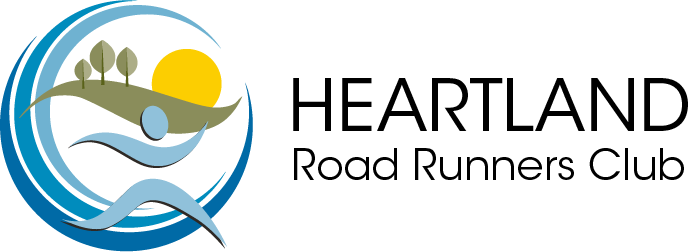 				Heartlandroadrunners.com____Individual ($15)       ____Family ($25) - annually (January-December)****Check payable to: Heartland Road Runners Club, PO Box 5093, Quincy, IL 62305Name: (Please print clearly)Last 							First			       	Birth Date	 	Gender___________________________________   ___________________________  		____/____/_____              M    F___________________________________   ___________________________  		____/____/_____              M    F___________________________________   ___________________________  		____/____/_____              M    F___________________________________   ___________________________  		____/____/_____              M    F___________________________________   ___________________________  		____/____/_____              M    F___________________________________   ___________________________  		____/____/_____              M    FMailing Address___________________________________________________      _____________________   _______    _____________		Street							               City		           State	       ZipPhone (_________)_________________________Email ____________________________________________________Covenant Not to Sue: The undersigned, for and in consideration of the privilege of participating in events and activities organized and sponsored by the HEARTLAND ROAD RUNNERS CLUB hereby covenants and agrees not to sue the HEARTLAND ROAD RUNNERS CLUB, its officers, or agents for damages which may be incurred by undersigned arising out the undersigned’s participation in such activities or events and caused by the negligence of the HEARTLAND ROAD RUNNERS CLUB, its officers, or agents.X_______________________________________________________________ Date ________________________Signature of Member and/or Parent or Guardian if Under 18X_______________________________________________________________ Date ________________________Signature of Member and/or Parent or Guardian if Under 18